Curso de comunicación e interacción con Personas con Discapacidad/Diversidad en centros de la Universidad Complutense de Madrid (UCM)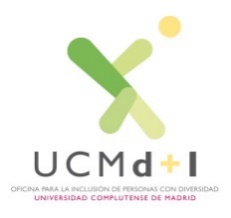 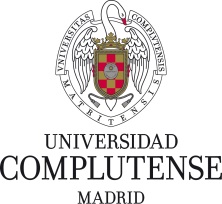 Los diferentes talleres promueve el reconocimiento de créditos optativos (OP) para aquellos estudiantes que adquieran una formación en materia de discapacidad / diversidad  y colaboren posteriormente en el desarrollo de labores de atención  a las personas que requieran de su apoyoPara alcanzar el reconocimiento de créditos optativos por esta actividad, el estudiante inscrito en el Programa habrá de cursar un período de formación previo y desarrollar algunas de las siguientes labores de colaboración, que serán anualmente revisadas y aprobadas por los/as Coordinadores/as de los Centros UCM.Acompañamiento y apoyo en sus desplazamientos dentro y fuera de los lugares de estudio a aquellos estudiantes con alguna diversidad funcional y que así lo requieran.Apoyo en el seguimiento de las actividades académicas y de las clases tanto teóricas como prácticas.Colaboración con las Oficinas de Inclusión para Personas con Diversidad (OIPD) de la UCM en la realización de acciones tendentes a sensibilizar a la comunidad universitaria en temas de diversidad.Curso de formaciónEl curso para inscritos y aceptados en la primera convocatoria del Programa se realizará en la Facultad de Medicina (UCM) en la SALA PROFESOR BOTELLA LLUSIÁ los días 2 y 3 de noviembre  de 2016 entre las 9:00 a 14:00 horas cada día. El curso de formación estará compuesto por ocho talleres referentes a la comunicación e interacción social con las personas con diversidad funcional y una mesa redonda con la participación de estudiantes usuarios del programa.Día 2 de noviembre 9:00-10:00“Comunicación e interacción social con personas con déficit auditivo”.Confederación Española de Familias de Personas Sordas (FIAPAS).Ponente: Georgeli Pérez, técnico de educación de Confederación Española de Familias de Personas Sordas.10:00-11:00“Supresión de barreras de comunicación, Intérprete LSE”. Confederación Estatal de Personas Sordas (CNSE).Ponente: José Antonio Pinto.11:00-11:30DESCANSO11:30-12:45“Comunicación e interacción social con personas con Síndrome de Asperger”.Asociación Asperger- Madrid.Ponente: Araceli Martín.12:45 -14:00“Comunicación e interacción social con personas con discapacidad física y orgánica”.Federación de Asociaciones de Personas con Discapacidad Física y Orgánica de Madrid (FAMMA).Ponente: Manuel Rancés.Jueves 3 de noviembre9:00-10:15“Comunicación e interacción social con personas con  ceguera y déficit visual”.Impartido por: Felisa Álvarez, profesora del equipo de la ONCE y Carlos Santos Plaza, Técnico en rehabilitación de la ONCE.10:15-11:15“Comunicación e interacción social con personas con enfermedad mental”.Ponente: Inés López Ibor, Directora del Departamento de Psiquiatría y Psicología Médica de la Facultad de Medicina de la UCM.11:15-12:15“Comunicación e interacción social con personas con enfermedad mental” Confederación Salud Mental España.Ponente: José Luis Méndez, trabajador social y técnico del Servicio de Información de Salud Mental España12:15-12:30  DESCANSO12:30-13:45MESA REDONDA: Ponentes: Estudiantes con discapacidad/ diversidad Ponte en mi piel.13:45-14:00Presentación de la Unidad de Diversidad e Inclusión UCMd+i y explicación del Procedimiento del Programa de Reconocimiento de Créditos.Ponentes: Mercedes García García, Delegada del Rector para la Diversidad y personal de la OIPD.